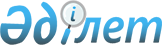 Бейнеу аудандық мәслихатының кейбір шешімдерінің күші жойылды деп тану туралыМаңғыстау облысы Бейнеу аудандық мәслихатының 2023 жылғы 26 маусымдағы № 4/45 шешімі. Маңғыстау облысы Әділет департаментінде 2023 жылғы 27 маусымда № 4582-12 болып тіркелді
      Қазақстан Республикасының "Құқықтық актілер туралы" Заңының 27 бабына сәйкес, Бейнеу аудандық мәслихаты ШЕШТІ:
      1. Осы шешімнің қосымшасына сәйкес Бейнеу аудандық мәслихатының кейбір шешімдерінің күші жойылды деп танылсын.
      2. Осы шешім оның алғашқы ресми жарияланған күнінен кейін күнтізбелік он күн өткен соң қолданысқа енгізіледі. Бейнеу аудандық мәслихатының күші жойылған  кейбір шешімдерінің тізбесі
      1. Бейнеу аудандық мәслихатының 2018 жылғы 16 наурыздағы №21/172 "Бейнеу аудандық мәслихатының аппараты" мемлекеттік мекемесінің "Б" корпусы мемлекеттік әкімшілік қызметшілерінің қызметін бағалаудың әдістемесін бекіту туралы" шешімі (Нормативтік құқықтық актілерді мемлекеттік тіркеу тізілімінде №3556 болып тіркелген).
      2. Бейнеу аудандық мәслихатының 2022 жылғы 14 ақпандағы №16/154 "Бейнеу аудандық мәслихатының 2018 жылғы 16 наурыздағы №21/172 "Бейнеу аудандық мәслихатының аппараты" мемлекеттік мекемесінің "Б" корпусы мемлекеттік әкімшілік қызметшілерінің қызметін бағалаудың әдістемесін бекіту туралы" шешімі өзгерістер енгізу туралы" шешімі.
      3. Бейнеу аудандық мәслихатының 2023 жылғы 16 мамырдағы №3/25 "Бейнеу аудандық мәслихатының 2018 жылғы 16 наурыздағы №21/172 "Бейнеу аудандық мәслихатының аппараты" мемлекеттік мекемесінің "Б" корпусы мемлекеттік әкімшілік қызметшілерінің қызметін бағалаудың әдістемесін бекіту туралы" шешіміне өзгерістер енгізу туралы" шешімі.
					© 2012. Қазақстан Республикасы Әділет министрлігінің «Қазақстан Республикасының Заңнама және құқықтық ақпарат институты» ШЖҚ РМК
				
      Бейнеу аудандық  мәслихатының төрағасы 

А. Бораш
Бейнеу аудандық мәслихатының2023 жылғы 26 маусымдағы№ 4/45 шешіміне қосымша